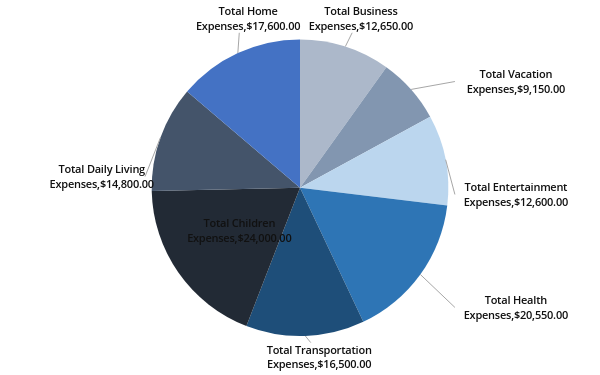 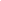 MONTHLY EXPENSE SHEETMONTHLY EXPENSE SHEETMONTHLY EXPENSE SHEETMONTHLY EXPENSE SHEETMONTHLY EXPENSE SHEETMONTHLY EXPENSE SHEETMONTHLY EXPENSE SHEETMONTHLY EXPENSE SHEETMONTHLY EXPENSE SHEETMONTHLY EXPENSE SHEETMONTHLY EXPENSE SHEETMONTHLY EXPENSE SHEETMONTHLY EXPENSE SHEETMONTHLY EXPENSE SHEETMONTHLY EXPENSE SHEETMONTHLY EXPENSE SHEETMONTHLY EXPENSE SHEETMONTHLY EXPENSE SHEETMONTHLY EXPENSE SHEETMONTHLY EXPENSE SHEETProjected Monthly ExpenseProjected Monthly ExpenseDaily ExpensesDaily ExpensesDaily ExpensesDaily Expenses$59,000 $59,000 $59,000 $59,000 Projected Monthly ExpenseProjected Monthly ExpenseExtra ExpensesExtra ExpensesExtra ExpensesExtra Expenses$10,000 $10,000 $10,000 $10,000 Projected Monthly ExpenseProjected Monthly ExpenseTotal Monthly ExpensesTotal Monthly ExpensesTotal Monthly ExpensesTotal Monthly Expenses$69,000 $69,000 $69,000 $69,000 Actual Monthly ExpenseActual Monthly ExpenseDaily ExpensesDaily ExpensesDaily ExpensesDaily Expenses$75,000 $75,000 $75,000 $75,000 Actual Monthly ExpenseActual Monthly ExpenseExtra ExpensesExtra ExpensesExtra ExpensesExtra Expenses$28,550 $28,550 $28,550 $28,550 Actual Monthly ExpenseActual Monthly ExpenseTotal Monthly ExpensesTotal Monthly ExpensesTotal Monthly ExpensesTotal Monthly Expenses$103,550 $103,550 $103,550 $103,550 IncomeProjectedProjectedActualActualActualDifferenceDifferenceDifferenceDifferenceWages and Tips$800,000.00$800,000.00$870,000.00$870,000.00$870,000.00-$70,000.00-$70,000.00-$70,000.00-$70,000.00Interest IncomeTotal Income$800,000.00$800,000.00$870,000.00$870,000.00$870,000.00-$70,000.00-$70,000.00-$70,000.00-$70,000.00SavingsProjectedProjectedActualActualActualDifferenceDifferenceDifferenceDifferenceEmergency Fund$3,000.00$3,000.00$2,800.00$2,800.00$2,800.00$200.00$200.00$200.00$200.00Transfer to Savings$4,500.00$4,500.00$4,500.00$4,500.00$4,500.00$0.00$0.00$0.00$0.00OthersTotal Savings$7,500.00$7,500.00$7,300.00$7,300.00$7,300.00$200.00$200.00$200.00$200.00HOME BUDGETHOME BUDGETHOME BUDGETHOME BUDGETHome ExpensesProjectedActualDifferenceElectricity$5,500.00$7,800.00-$2,300.00Gas Bill$4,500.00$4,500.00$0.00Rent$1,500.00$2,500.00-$1,000.00Maintenance$3,000.00$2,800.00$200.00OthersTotal Home Expenses$14,500.00$17,600.00-$3,100.00Daily LivingProjectedActualDifferenceGroceries$5,500 $7,800 -$2,300.00Personal supplies$4,500 $4,500 $0.00Clothing$1,500 $2,500 -$1,000.00Total Daily Living Expenses$11,500 $14,800 -$3,300.00ChildrenProjectedActualDifferenceSchool Fee$5,500.00$5,500.00$0.00Clothing$4,500.00$4,500.00$0.00School Supplies$1,500.00$1,500.00$0.00Music Lesson, Yoga classes etc.,$2,500.00$2,500.00$0.00Total Children Expenses$24,000.00$24,000.00$0.00TransportationProjectedActualDifferenceVehicle Payments$4,500.00$4,500.00$0.00Fuel$4,500.00$4,500.00$0.00Bus/Taxi/Van/Train Fare$1,500.00$1,500.00$0.00Repairs$6,000.00$6,000.00$0.00OthersTotal Transportation Expenses$16,500.00$16,500.00$0.00HealthProjectedActualDifferenceDoctor/Dentist$5,500.00$5,500.00$0.00Medicine/Drugs$6,500.00$6,500.00$0.00Emergency$2,550.00$2,550.00$0.00Others$6,000.00$6,000.00$0.00Total Health Expenses$20,550.00$20,550.00$0.00EntertainmentProjectedActualDifferenceMovies/Theatres$1,500.00$1,500.00$0.00Concerts/Plays$6,500.00$6,500.00$0.00Books$2,550.00$2,550.00$0.00Magic Shows/Live Shows$1,500.00$1,500.00$0.00Outdoor Recreation$550.00$550.00$0.00OthersTotal Entertainment Expenses$12,600.00$12,600.00$0.00VacationsProjectedActualDifferenceTravelling$3,500.00$3,500.00$0.00Lodging$1,600.00$1,600.00$0.00Food$2,550.00$2,550.00$0.00Rental Car$1,500.00$1,500.00$0.00Total Vacation Expenses$9,150.00$9,150.00$0.00Business ExpensesProjectedActualDifferenceDeductible Expenses$3,500.00$3,500.00$0.00Non-Deductible Expenses$2,600.00$2,600.00$0.00Other$6,550.00$6,550.00$0.00Total Business Expenses$12,650.00$12,650.00$0.00